From the Office of Worship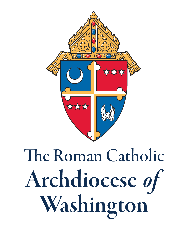 Adult Confirmation 2022Instructions For Pastors, Priests, and RCIA CoordinatorsThe Sacrament of Confirmation will be celebrated during Mass on Pentecost Sunday, June 5, 2022 at 3:00 p.m. at the Cathedral of Saint Matthew the Apostle (1725 Rhode Island Avenue, NW, Washington, DC). This celebration is for adult Catholics who have not yet received the Sacrament of Confirmation and have been properly prepared and discerned readiness to receive this sacrament. Pastors, Parochial Vicars, Deacons, Adult Faith Formation Coordinators, 
or Coordinators of Christian Initiation are asked to do the following Announce the availability of the sacrament at the Cathedral,Arrange for adequate catechesis on the sacrament,Determine proof of the individual’s baptism,Ensure that the candidate clearly understands the importance of choosing a sponsor who is a practicing Catholic (see CIC, §874). A sponsor cannot be a parent and must be present with the candidate on the day of Confirmation.A sponsor must be fully initiatedand completed the sixteenth year of age.Complete the form for each candidate: http://adw.org/registration-form/Note: The registration link is for the Pastors, Parochial Vicars, Deacons, Adult Faith Formation Coordinators, or Coordinators of Christian Initiation ONLY and must be completed in the presence of the candidate to ensure the accuracy of the submitted information. The link MUST NOT be given to the candidate to be filled out. If you have any questions or difficulties accessing this form, please contact the Office of Worship at 301–853–4594.This celebration is intended for adults who, while currently practicing the Catholic faith, have not received the sacrament of Confirmation. To prepare for this sacrament, individuals should receive catechetical formation that will help them to grow in their faith and commitment to Christ and his Church. These individuals are not required to participate in the RCIA process; they must enter into a period of formation and discernment prior to the liturgical celebration on Pentecost, and along with all the baptized participate in mystagogical reflection following the rite. Some parishes offer a formation process during the seven weeks of the Easter season. Note: Individuals who are preparing for baptism celebrate all three sacraments of initiation at the Easter Vigil. Baptized candidates preparing for Reception into the Full Communion of the Catholic Church are received at any time throughout the year when readiness is discerned (see the National Statutes for the Catechumenate 30 and 33). Instructions for the day of the LiturgyThis celebration of confirmation is only for those who registered in advance. ONLY the candidate and sponsor are to report to the Cathedral’s North Conference Room to check-in at 2:00 p.m. (Please do NOT arrive before 2 pm.) Enter by way of the glass door located at the Cathedral’s garage entrance (to the right of the church); PLEASE do not go into the Cathedral itself. Once the candidate has received his/her name tag, the candidate will be directed to the seating in the Cathedral by volunteers. There will be reserved seating for candidates and sponsors only; open seating is available for family and friends in the remaining areas of the Cathedral.